ПРИЛОЖЕНИЕк постановлению Администрациигородского округа "Город Архангельск"от 4 апреля 2022 г. № 632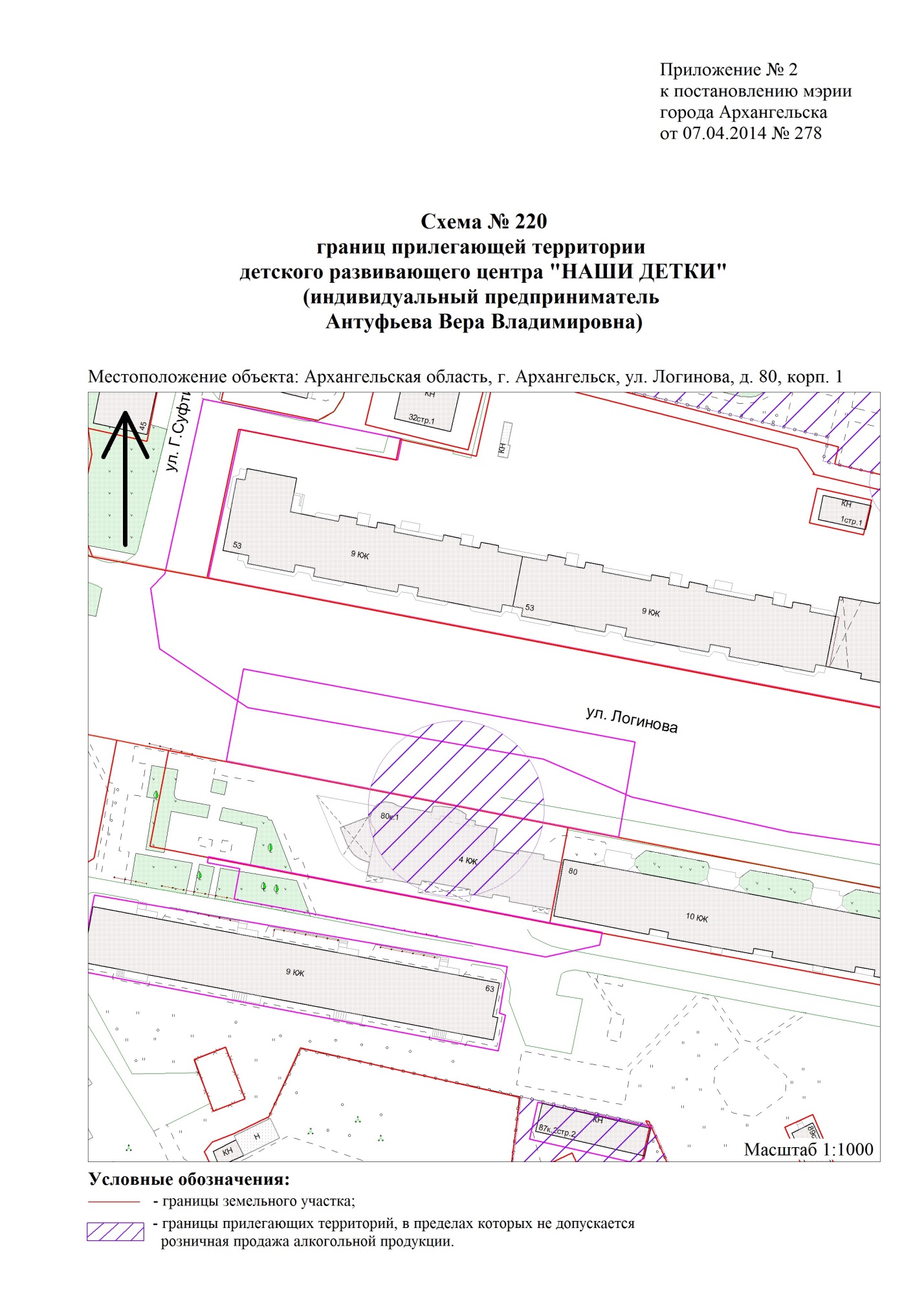                                  							    "                                                                                            "._____________